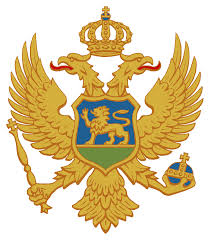 Crna GoraZavod za socijalnu i dječju zaštitu IZVJEŠTAJ O RADU ZAVODA ZA SOCIJALNU I DJEČJU ZAŠTITU ZA 2021. GODINUPodgorica, februar 2022. godineZavod za socijalnu i dječju zaštitu je organ državne uprave, čija djelatnost je utvrđena  članom 121 Zakona  o socijalnoj i dječjoj zaštiti („Sl.list CG“ br.27/13, 1/15, 42/15, 47/15, 56/16, 66/16, 1/17, 31/17, 42/17, 50/17, 59/21, 145/21) i članom 25 Uredbe o organizaciji i načinu rada državne uprave („Sl.list CG“ br. 118/20, 121/20, 1/21, 2/21, 29/21, 34/21, 41/21, 85/21, 11/22). Zavod vrši poslove koji se odnose na: savjetodavne, istraživačke i stručne poslove u oblasti socijalne i dječje zaštite; praćenje kvaliteta stručnog rada i usluga u ustanovama socijalne i dječje zaštite; pružanje stručne supervizijske podrške radi unaprjeđenja stručnog rada i usluga socijalne i dječje zaštite; obavljanje poslova licenciranja stručnih radnika i izdavanje licence za rad u skladu sa zakonom kojim se uređuje socijalna i dječja zaštita; obavljanje stručnih i organizacionih poslova u postupku akreditacije programa obuke, odnosno programa pružanja usluga kojim se obezbjeđuje stručno usavršavanje stručnim radnicima i stručnim saradnicima i pružaocima usluga; donošenje Etičkog kodeksa za zaposlene u oblasti socijalne i dječje zaštite; istraživanje socijalnih pojava i problema, djelatnosti i efekata socijalne i dječje zaštite, izradu analiza i izvještaja i predlaganje mjera za unaprjeđenje u oblasti socijalne i dječje zaštite; razvijanje sistema kvaliteta u socijalnoj i dječjoj zaštiti, koordiniranje razvoja standarda usluga i predlaganje organu državne uprave nadležnom za poslove socijalnog staranja unaprjeđenje postojećih i uvođenje novih standarda; učestvovanje u izradi, sprovođenju, praćenju i ocjeni efekata primjene strategija, akcionih planova, zakona i drugih propisa koji se odnose na razvoj djelatnosti socijalne i dječje zaštite; organizovanje stručnog usavršavanja stručnih radnika i stručnih saradnika; sačinjavanje i publikovanje monografije, časopisa i zbornika radova, stručnih priručnika, vodiča, informatora, studije i primjera dobre prakse; informisanje stručne i šire javnosti o spovođenju socijalne i dječje zaštite, ukazivanje na potrebe i probleme korisnika, a posebno korisnika iz osjetljivih društvenih grupa; kao i druge poslove u skladu sa navedenim zakonom i uredbom.Pravilnikom o unutrašnjoj organizaciji i sistematizaciji br. 01-222 od 15.03.2021. godine, utvrđena je organizacija Zavoda prema kojoj su poslovi organizovani u okviru dva odjeljenja i jedne službe: Odjeljenje za razvoj i stručnu podršku, Odjeljenje za unaprjeđenje kapaciteta stručnih radnika i Služba za opšte poslove i finansije. Članom 74 Zakona o državnoj upravi („Sl.list CG“ br. 78/18,70/21) propisano je da organ uprave najmanje jednom godišnje podnosi ministarstvu, koje vrši nadzor nad njegovim radom, izvještaj o radu i stanju u oblastima za koje je osnovan.Izvještaj sadrži podatke o realizaciji ciljeva iz programa rada organa uprave, pregled mjera i aktivnosti preduzetih za izvršavanje postavljenih ciljeva, prikaz izvršavanja zakona i drugih propisa, predlog mjera za unaprjeđenje stanja u oblasti za koju je ministarstvo osnovano, kao i finansijski izvještaj organa uprave.Takođe je članom 48 stav 2 Uredbe o organizaciji i načinu rada državne uprave propisano da organ uprave podnosi izvještaj o radu ministarstvu koje nad njegovim radom vrši nadzor, a koji sadrži prikaz realizacije poslova i zadataka iz djelokruga rada utvrđenih navedenom uredbom.Programski ciljevi za 2021. godinu:1. Unaprijeđen sistem zaštite vulnerabilnih grupa kao rezultat istraživanja socijalnih pojava i problema;2. Unaprijeđen stručni rad i sistem pružanja usluga kroz razvijanje sistema supervizijske podrške;3. Unaprijeđen sistem socijalne i dječje zaštite kroz učešće Zavoda u izradi, sprovođenju, praćenju i ocjeni efekata primjene strategija, akcionih planova, zakona i drugih propisa.Programski ciljevi i zadaci koji iz njih proizilaze definisani su na osnovu analize potreba, kao i na osnovu zadataka definisanih relevantnim strateškim dokumentima, a u skladu sa nadležnostima Zavoda. U cilju unaprjeđenja sistema zaštite vulnerabilnih grupa, tokom 2021. godine realizovana su istraživanja koja se odnose na kvalitet pružanja usluga socijalne zaštite, kao i na procedure u postupcima zaštite korisnika. Zavod je kontinuirano sprovodio aktivnosti usmjerene na razvoj supervizijske podrške i to kroz organizovanje sastanaka, učešće na konferencijama slučaja i kroz pružanje supervizijske podrške. Analiza o potrebama za izmjenama i dopunama Zakona o socijalnoj i dječjoj zaštiti je prepoznata Strategijom razvoja sistema socijalne i dječje zaštite za period od 2018. do 2022. godine u okviru cilja 1 koji se odnosi na unapređenje normativnog okvira u  sistemu socijalne i dječje zaštite. Izrađena je na osnovu stavova relevantnih aktera sistema socijalne i dječije zaštite prvenstveno centara za socijalni rad, ustanova socijalne i dječije zaštite, Zavoda za socijalnu i dječiju zaštitu, Ministarstva finansija i socijalnog staranja, civilnog sektora, Odjeljenja za inspekcijski nazor, UNICEF-a, UNDP-a. Analiza je nastala iz potrebe da se mapiraju dosadašnja iskustva svih aktera sistema socijalne i dječije zaštite u primjeni Zakona, kao i da se identifikuju glavne prepreke u direktnom radu sa korisnicima sistema u ostvarivanju njihovih prava i zadovoljenju potreba. Osnovna svrha dokumenta je da pruži podršku unapređenju sistema socijalne i dječije zaštite Crne Gore i unapređenju kvaliteta pružanja usluga kroz pregled i analizu dokumenata o socijalnoj i dječijoj zaštiti i primjene aktuelnog strateškog i zakonodavnog okvira, prikaz i analizu nalaza sa održanih konsultacija sa relevantnim akterima socijalne i dječije zaštite, kako bi se na osnovu različitih gledišta o aktuelnom stanju i procjeni potreba utvrdili ključni izazovi u primjeni zakona i stvorio osnov za koncipiranje izmjena i dopuna Zakona o socijalnoj i dječijoj zaštiti. Istraživanje o potrebi za razvojem i standardizacijom novih usluga socijalne i dječje zaštite u Crnoj Gori sprovedeno je u okviru projekta Jačanje kapaciteta sistema socijalne i dječje zaštite u Crnoj Gori, koji finansira EU. Istraživanje je sprovedeno kao podrška Zavodu za socijalnu i dječju zaštitu i Ministarstvu finansija i socijalnog staranja za realizaciju strateških zadataka određenih između ostalog Strategijom razvoja sistema socijalne i dječje zaštite za period od 2018 do 2022. godine. Ciljevi istraživanja su bili: 1. Utvrđivanje stavova ključnih aktera u vezi sa važnim aspektima reforme sistema socijalne i dječje zaštite, sa posebnim naglaskom na uslugama; 2. Obezbjeđivanje liste potencijalnih novih i inovativnih usluga socijalne i dječje zaštite: prema korisničkoj grupi; prema vrsti usluge; po funkciji; po pružaocu usluga; itd.; 3. Uspostavljanje širokih prioriteta za usluge za različite ciljne grupe.Analiza sistema akreditacije programa obuke i licenciranja stručnih radnika u socijalnoj i dječjoj zaštiti je prepoznata Strategijom razvoja sistema socijalne i dječje zaštite za period od 2018. do 2022. Fokus analize je na savremenom konceptu kompetencija za obavljanje posla, koje obuhvataju znanje, vještine i stavove. U cilju razvoja modernog, efikasnog i efektivnog sistema socijalne i dječje zaštite, usaglašenog sa evropskim standarima kvaliteta u pružanju usluga i razvoju kompetencija zaposlenih, iako je napredak vidan i prepoznatljiv, neophodan je dalji rad na razvoju institucionalnog okvira akreditacije i licenciranja. Analiza je urađena na osnovu desk analize nacionalnih i međunarodnih propisa i obavljenih konsultacija i intervjua sa užim krugom stručnjaka koji se bave poslovima akreditacije i licenciranja. Ovakav metod analize ima svojih ograničenja ali i prednosti, a preduzete su mjere za kontrolu ograničenja.Analiza stručnih poslova u oblasti socijalne i dječje zaštite je prepoznata Strategijom razvoja sistema socijalne i dječje zaštite za period od 2018. do 2022. godine u okviru cilja 1 koji se odnosi na unapređenje normativnog okvira u  sistemu socijalne i dječje zaštite. Analiza ima za cilj da evaluira primjenu Pravilnika o bližim uslovima i standardima za obavljanje stručnih poslova u socijalnoj i dječjoj zaštiti iz perspektive zaposlenih koji neposredno rade sa korisnicima. Zavod za socijalnu i dječju zaštitu je u okviru svojih redovnih aktivnosti, definisanih članom 121 Zakona o socijalnoj i dječjoj zaštiti i članom 47 Uredbe o organizaciji i načinu rada državne uprave, pratio kretanje broja korisnika koji su ostvarivali osnovna prava iz materijalnih davanja tokom 2020. godine. Prema pokazateljima dosadašnjih izvještaja, istraživanja i analiza korisnici obuhvaćeni osnovnim pravima iz materijalnih davanja čine najbrojniju korisničku grupu u sistemu socijalne i dječje zaštite.Zavod je redovno prikupljao podatke o nasilju u porodici i nasilju nad ženama i djecom od centara za socijalni rad, disagregirane po polu, uzrastu, vrstama nasilja itd. Za potrebe TransMonEE baze podataka Zavod je prikupio podatke od centara za socijalni rad za 2019. i 2020. godinu, koji se odnose na djecu i mlade u formalnoj institucionalnoj zaštiti, djecu i mlade na porodičnom smještaju hraniteljstvu, i to posebno za djecu/mlade smještene u nesrodničke i srodničke hraniteljske porodice, kao i djecu smještenu u porodice staratelja bez nadoknade; usvojenu djecu; djecu žrtve nasilja; djecu sa smetnjama i teškoćama u razvoju i/ili invaliditetom koja koriste prava iz materijalnih davanja (lična invalidnina, dodatak za njegu i pomoć). Podaci o djeci u formalno institucionalnoj zaštiti, kao i djeci u hraniteljskim i starateljskim porodicama obuhvataju presjek stanja na kraju posmatranih godina, kao i ulazak i izlazak djece tokom posmatranih godina za svaki od navedenih aranžmana zbrinjavanja. Isti set podataka posebno je analiziran za djecu sa invaliditetom. Zavod za socijalnu i dječju zaštitu je uz podršku UNICEF-a realizovao Analizu potreba i mogućnosti za uspostavljanje usluga podrške u zajednici za biološke porodice u cilju prevencije izdvajanja djeteta iz porodice. Analiza je prepoznata Strategijom za ostvarivanje prava djeteta 2019-2023. Izvještaj predstavlja analizu potreba porodica u Crnoj Gori sa fokusom na porodice u riziku, posebno one kod kojih postoji rizik od smještanja njihovog djeteta (djece) u neki od vidova alternativnog staranja. Ovo prati mapiranje postojećih usluga u zajednici koje su usmjerene na porodicu i podršku roditeljima, kao i utvrđivanje nepodudaranja između potreba i dostupnih usluga i programa. Izvještaj se završava identifikacijom nivoa potreba i definisanjem praga za pružanje usluga.Zavod je realizovao Analizu opravdanosti pružanja usluge porodični saradnik. Za potrebe izrade formirana je radna grupa, izrađena metodologija analize, prikupljeni primarni i sekundarni kvantitativni podaci o pružanju i korišćenju za period 2016 – 2021. godine i izvršeno kvalitativno istraživanje sa fokusom na korisnike ove usluge. Analiza je pokazala izražene potrebe za postojanjem ovakve usluge koja uključuje porodice iz posebno osjetljivih grupa, te neophodnost da se obezbijedi stabilno finansiranje usluge iz budžeta. Izvještaj o radu ustanova za smještaj odraslih lica sa invaliditetom i starih lica u Crnoj Gori za 2020. godinu obuhvata podatke iz ustanova JU Dom starih „Grabovac“ Risan, JU Dom starih „Bijelo Polje“, JU Dom starih „Pljevlja“ i DOO Dom starih “Duga” Danilovgrad. Izvještaj sadrži osnovne podatke o ustanovama koje pružaju uslugu smještaja odraslim licima sa invaliditetom i starim licima, kao i prikaz ljudskih resursa u ustanovama. Cilj izvještaja je prikaz stanja o ustanovama i servisima socijalne zaštite u Crnoj Gori kao i ispunjenost uslova, normativa i standarda propisanih Pravilnikom o bližim uslovima za pružanje i korišćenje, normativima i minimalnim standardima usluge smještaja odraslih i starih lica („Službeni list Crne Gore “, br. 065/19), kao i Strategiji razvoja sistema socijalne zaštite starijih za period od 2018. do 2022. godine.Izvještaj o radu dnevnih centara (boravaka) za djecu i mlade sa smetnjama i teškoćama u razvoju u Crnoj Gori realizovan je za 2020. godinu. Predmet ovog izvještaja je rad 17 dnevnih centara u Crnoj Gori. Prikazano je nekoliko aspekata funkcionisanja dnevnih centara: broj, status i profil zaposlenih (stručnih radnika, stručnih saradnika i saradnika), broj korisnika kojima zaposleni pružaju usluge, kapacitet dnevnih centara, aktivnosti koje su u nadležnosti dnevnih centara kao i faktore za unaprjjeđenje ovih ustanova. Izvještaj sadrži i važne informacije koje mogu poslužiti sagledavanju ispunjenosti pojedinih standarda i normativa, kao i definisanju prioriteta u pogledu unaprjeđenja rada u dnevnim centrima.Istraživanje o potrebama stručnih radnika u oblasti socijalne i dječje zaštite s posebnim akcentom na prava djece s invaliditetom i osoba s invaliditetom realizovano je u okviru projekta „Pristupačnim prevozom do promjena“, koji realizuje Udruženje mladih sa hendikepom Crne Gore (UMHCG) u partnerstvu sa Glavnim gradom Podgorica i Zavodom za socijalnu i dječju zaštitu Crne Gore (ZSDZ). Rezultati ovog istraživanja nude analizu stanja, potreba, mogućnosti i izazova koje treba uzeti u obzir kako bi se ponudila odgovarajuća podrška stručnim radnicima u sistemu socijalne i dječje zaštite za unaprjeđenje prakse u oblasti zaštite djece s invaliditetom i osoba s invaliditetom. Zavod je u okviru projekta “Jačanje kapaciteta sistema socijalne i dječje zaštite u Crnoj Gori” izradio izvještaj Indikatori kvalitetnog stručnog rada. Proces izrade ovog izvještaja pored metodologije je podrazumijevao i kreiranje profila izabranog pružaoca usluge, razvijanje i testiranje indikatora kvaliteta pružanja usluge, kao i zaključke i preporuke. U cilju uspostavljanja i praćenja standarda i indikatora kvaliteta usluga socijalne i dječje zaštite sprovedeno je akciono istraživanje. Kao instrumenti za procjenu kvaliteta usluga socijalne zaštite kreirani su profil pružaoca usluge i lista indikatora za procjenu kvaliteta standarda. Oba instrumenta predstavljaju važne alate za procjenu i preporuke pružaocima usluga u pogledu unaprjeđenja kvaliteta u pružanju usluga. Na kraju izvještaja dati su zaključci i preporuke do kojih se došlo prilikom implementacije pomenutih instrumenata za praćenje kvaliteta pružanja usluga.Zavod je izradio Analizu usluge smještaja odraslih i starih lica, smještaja djece i mladih u ustanovu i malu grupnu zajednicu i smještaja u prihvatilištu skloništu sa konkretnim predlozima za unapređenje standarda u cilju utvrđivanja cijene koštanja navedenih usluga.Supervizori Zavoda za socijalnu i dječju zaštitu su tokom 2021. godine eksternu supervizijsku podršku realizovali po novoj metodologiji kroz rad u manjim grupama. Supervizijska podrška namijenjena je svim stručnim radnicima centara za socijalni rad u Crnoj Gori i pružaocima usluga, bez obzira na radno iskustvo. Po standardima ANSE (Association of National Organisations for Supervision in Europe), šest supervizora Zavoda vodilo je šest supervizijskih grupa za 38 stručnih radnika ustanova socijalne i dječje zaštite u Crnoj Gori. U skladu sa iskazanim potrebama stručnih radnika, zaposleni u pomenutim ustanovama socijalne i dječje zaštite imali su priliku da se opredijele i za individualan rad sa supervizorom Zavoda. Supervizijski sastanci su se održavali jednom mjesečno u trajanju od tri do četiri sata, nekada u prostorijama Zavoda, a nekada online preko zoom aplikacije.Osim na način i organizaciju rada, pandemija je uticala i na broj stručnih radnika koji su usled izolacije bili spriječeni da učestvuju. Novi metodološki pristup pri realizaciji eksterne supervizije podrazumijeva kontinuitet od 10-12 susreta pa će se rad sa grupama nastaviti i u 2022. godini. Takođe, u toku mjeseca novembra-decembra 2021. objavljen je novi javni poziv za prijavu stručnih radnika koji su zainteresovani da uzmu učešće u novim supervizijskim grupama, čiji je početak rada planiran za januar 2022. godine.U cilju razvijanja sistema supervizijske podrške i unaprjeđenja stručnog rada, šest supervizora Zavoda za socijalnu i dječju zaštitu je, uz finansijsku podršku UNICEF-a u Crnoj Gori, nastavilo da pohađa drugi ciklus obuke „Izgradnja kapaciteta zaposlenih u Zavodu za socijalnu i dječju zaštitu za eksternu superviziju“. Program obuke vode psihološkinja - prof. dr sc. Marina Ajduković, socijalna radnica - prof. dr sc. Kristina Urbanc, socijalna radnica. Supervizija kao nužan dio profesionalne nadogradnje i cjeloživotnog razvoja predstavlja značajan način unaprjeđenja kvaliteta rada sa ko                         risnicima i ostvarivanja njihovih prava. To je specifičan oblik profesionalnog vođenja, učenja i razvoja čiji je cilj osiguranje i razvoj kvalitetne komunikacije i saradnje u profesionalnom kontekstu. Supervizija primarno služi razvoju profesionalaca i organizacija iz koje dolaze.Cilj sprovođenja eksterne supervizije je pružanje pomoći superizantima u centrima za socijalni rad i pružaocima usluga socijalne zaštite da budu bolji stručnjaci i da se u svom radu osjećaju kompetentnijim, što za krajnji ishod ima pružanje kvalitetnije i efikasnije usluge korisnicima, čime se postiže i osnovni zahtjev supervizije - zaštita najboljih interesa korisnika.Zavod za socijalnu i dječju zaštitu je u sklopu ovog programskog cilja realizovao grupne i individualne supervizijske konsultacije sa stručnim radnicima iz centara za socijalni rad. Dva samostalna savjetnika Zavoda za socijalnu i dječju zaštitu su nastavili da pružaju administrativnu superviziju kroz informacioni sistem za zaposlene u centrima za socijalni rad za opštine Cetinje, Danilovgrad i Herceg Novi. Predstavnici Zavoda su tokom 2021. godine učestvovali na trinaest konferencija slučaja.  Učešće u radnoj grupi za izradu Analize opravdanosti usluge porodični saradnik/ca;Učešće u radnoj grupi za izradu kvalifikacija za personalnu asistenciju;Učešće u radnoj grupi za izradu usluge smještaja odraslih i starih lica, smještaja djece i mladih u ustanovu i malu grupnu zajednicu i smještaja u prihvatilištu skloništu;Učešće u radnoj grupi za izradu Predloga Pravilnika o izmjenama i dopunama Pravilnika o bližim uslovima za izdavanje, obnavljanje, suspenziju i oduzimanje licence za obavljanje djelatnosti socijalne i dječje zaštite;Učešće u radnoj grupi za izradu metodologije za procjenu inavaliditeta-vještačenje;Učešće u radnoj grupi za izradu Analize primjene Zakona o socijalnoj i dječjoj  zaštiti;Učešće u radnoj grupi za Reformu sistema procjene invaliditeta;Učešće u radu nacionalne referentne grupe za rane intervencije;Učešće u radnoj grupi za izradu Analize o obavljanju stručnih poslova u oblasti socijalne i dječje zaštite;Učešće u radnoj grupi za izradu Akcionog plana Strategije razvoja sistema socijalne i dječije zaštite za period od 2018. do 2022. godine;Učešće u radnoj grupi za izradu Akcionog plana Strategije ostvarivanja prava djeteta 2019-2023, za period 2021-2022;Učešće u radnoj grupi za izradu Akcionog plana za implementaciju Strategije za borbu protiv trgovine ljudima za 2021. godinu;Učešće u radnoj grupi za izradu Nacionalnog dokumenta za implementaciju Istanbulske Konvencije;Učešće u radnoj grupi za programiranje Instrumenta pretpristupne podrške EU za oblast Konkurentnost i inkluzivni rast za period 2021-2027 (IPA III);Učešće u radu Savjetodavnog odbora projekta Centar za podršku djeci i porodici - dnevni centar;Članstvo u Upravnom odboru vezano za Jačanje kapaciteta sistema socijalne i dječje zaštite;Članstvo u UO na projektu UNPRPD za zaštitu prava osoba sa invaliditetom u Crnoj Gori;Učešće u radu komisije za praćenje i sprovođenje Strategije socijalne inkluzije Roma i Egipćana u Crnoj Gori 2021-2025.Programski ciljevi za 2021. godinu: 1. Unaprijeđena znanja i vještine stručnih radnika iz centara za socijalni rad i ustanova socijalne zaštite kroz organizovanje i realizaciju osnovnih programa obuke. 2. Akreditacija nedostajućih, osnovnih i specijalizovanih, programa obuke.3. Licenciranje stručnih radnika4. Unaprijeđeni kapaciteti Zavoda za socijalnu i dječju zaštitu kroz edukaciju zaposlenih.5. Unaprijeđen sistem socijalne zaštite kroz organizovanje okruglih stolova, konferencija, izradu publikacija, kao i kroz kontinuirano informisanje stručne i šire javnosti o sprovođenju socijalne i dječje zaštite.6. Jačanje primjene Etičkog kodeksa.Programski ciljevi Odjeljenja za unaprjeđenje kapaciteta stručnih radnika za 2021. godinu usmjereni su na profesionalno usavršavanje stručnih radnika zaposlenih u sistemu socijalne i dječje zaštite. Profesionalno usavršavanje se, prije svega, omogućava kroz kontinuirano sprovođenje programa obuke koji ispunjavaju odgovarajuće standarde. Zavod je kroz sistem akreditacije omogućio uvođenje sistema kvaliteta u programe stručnog usavršavanja stručnih radnika.Obuke za stručne radnike, stručne saradnike i saradnike u socijalnoj i dječjoj zaštiti, tokom 2021. godine, u kontinuitetu, organizovali su pretežno autori akreditovanih programa obuka, u skladu sa aktivnostima predviđenim ovim programskim ciljem. Kroz različite obuke obuhvaćen je veliki broj stručnih radnika, stručnih saradnika i saradnika zaposlenih u centrima za socijalni rad, ustanovama socijalne i dječje zaštite, kao i jedan broj stručnih radnika iz nevladinog sektora ili trenutno nezaposlenih, sa evidencije Biroa rada.U toku 2021. godine organizovano je 30 različitih akreditovanih obuka, od čega je 19 obuka održano u jednom terminu,  dok su ostalih 11 organizovane u više termina. Osam obuka organizovano je za dvije grupe stručnih radnika, jedna za tri grupe, jedna za pet grupa i jedna za šest grupa.Obuke su organizovane u skladu sa iskazanim potrebama stručnih radnika/ca i planom stručnog usavršavanja za 2021. godinu sa 827 učesnika/ca. U nastavku je prikazana tabela sa nazivima 30 programa obuka koje su akreditovane u Zavodu za socijalnu i dječju zaštitu: Najveći broj obuka, kao što je i prikazano u tabeli iznad, organizovane su kao dvodnevne, pretežno u jednom terminu, za jednu grupu učesnika. Pojednine obuke su organizovane u više termina, za više grupa učesnika/ca.Takođe, u 2021. godini organizovana su i tri okrugla stola:Standardne operativne procedure za međusektorsku saradnju u radu sa djecom žrtvama nasilja i iskorištavanja;Vršnjačko nasilje, prevencija i uloga centara za socijani rad;Obuka o korištenju online alata. Navedenim okruglim stolovima ukupno je prisustvovalo 70 stručnih radnika/ca.Odjeljenje za unaprjeđenje kapaciteta stručnih radnika je u okviru programskog cilja 2 raspisalo je sledeće javne pozive:Opšti, vremenski neograničen poziv za akreditaciju programa obuke u oblasti socijalne i dječje zaštite;Za akreditaciju programa obuke za stručne radnike za obavljanje poslova u socijalnoj i dječjoj zaštiti na temu zaštite djece od nasilja i zloupotrebe putem internet;Za akreditaciju programa obuke za stručne radnike u centrima za socijalni rad na temu seksualnog nasilja kao oblika rodno zasnovanog nasilja, sa akcentom na primjenu Protokola za postupanje, prevenciju i zaštitu u slučajevima seksualnog nasilja;Za akreditaciju programa obuke za stručne radnike u centrima za socijalni rad za rad sa žrtvama nasilja sa akcentom na primjenu Protokola o zaštiti od nasilja;Za akreditaciju programa obuke za stručne radnike, stručne saradnike i saradnike na temu zaštite starijih lica;Za akreditaciju programa obuke za stručne radnike u sistemu socijalne i dječje zaštite na temu zaštite djece sa problemima u ponašanju, u sukobu sa zakonom, djeci žrtvama i svjedocima krivičnih djela.Prema ovom pozivima akreditovano je 17 programa, nakon donošenja odluke da programi ispunjavaju standarde za akreditaciju. Zavod je do sada akreditovao 80 programa obuke za stručne radnike, stručne saradnike i saradnike, šest programa u 2017, 23 programa u 2018. godini, 19 programa u 2019. godini, 15 programa u 2020. godini i 17 programa u 2021. godini.    U toku 2021. godine Zavod je akreditovao sledeće programe:„Podrška korisnicima socijalnog stanovanja i licima u riziku od beskućništva”; Program obuke za rad sa maloljetnicima koji su sa problemima u ponašanju;„Procjena roditeljskih kapaciteta za potrebe postupka povjeravanja djece”;„Jačanje vještina stručnih radnika/ca uz upotrebu tehnike motivacionog intervjua u radu sa korisnicima usluga socijalne i dječje zaštite”;„Program pripreme parova i pojedinaca u procesu usvajanja djece”;„Osnovna znanja o traumi za zaposlene u socijalnoj i dječjoj zaštiti”;„Unaprjeđenje vještina stručnih radnika/ca u svrhu prevencije rizičnog ponašanja, te vještine pregovaranja”;„Osnovna obuka za pružanje podrške osobama sa intelektualnim invaliditetom za samozastupanje”;Program obuke za zaposlene u oblasti socijalne i dječje zaštite na temu samostalnog života OSI i procesa deinstitucionalizacije s akcentom na socijalno-edukativne usluge; „Osnovna obuka za rad u dnevnim boravcima za osobe sa invaliditetom starije od 27 godina”; „Socijalni mentor- pristup radnoj integraciji ranjivih društvenih grupa”; Obuka za stručne radnike/ce i saradnike/ce o usluzi videćeg/e pratioca/teljke-značenje, standardi, uloge, prava i obaveze korisnika/ca, saradnika/ca i stručnih radnika/ca; „Unaprjeđenje znanja i vještina stručnih radnika/ca u radu sa potencijalnim korisnicima/ama i korisnicima/ama usluge za podršku život u zajednici-svratište”; „Savjetovanje za djecu i mlade sa smetnjama u razvoju i njihove roditelje”; Obuka za primjenu tehnika programa “Grabfibs” u radu sa osobama oboljelim od demencije; „Osnovi primjene Montesori pedagogije u radu sa korisnicima centara za dnevni boravak”; „Topao dom za treće doba”.Zavod za socijalnu i dječju zaštitu je od 2017. godine - od kada je počeo postupak licenciranja stručnih radnika, zaključno sa 2021. godinom izdao 670 licenci za 638 stručnih radnika. Broj stručnih radnika manji je od broja izdatih licenci zato što je određenom broju stručnih radnika izdato više licenci.U toku 2021. godine izdato je 105 licenci za rad, 63 za obavljanje osnovnih stručnih poslova, 5 licenci za obavljanje specijalizovanih stručnih poslova, 15 za obavljanje pravnih poslova, 4 za obavljanje poslova vaspitača, 16 za obavljanje poslova radno okupacionog terapeuta i 2 za obavljanje poslova planiranja i razvoja.Licencu za rad dobilo je 99 stručnih radnika jer je 6 stručnih radnika dobilo po dvije licence.Stručnim radnicima u oblasti socijalne i dječje zaštite je tokom 2021. godine izdato 56 licenci za rad i to: u centrima za socijalni rad 16 licenci, u ustanovama za smještaj odraslih i starih lica 10 licenci, u JU Dječji dom „Mladost“ 3, u JU Zavod „Komanski most“ 5, u Ministarstvu finansija i socijalnog staranja 1, u JU Centar „Ljubović“ 1, u dnevnim centrima za djecu sa smetnjama i teškoćama u razvoju 8, u Crvenom krstu Crne Gore 1, u nevladinim organizacijama 11. U oblasti obrazovanja izdate su 4 licence, u opštini Tivat 1, notarskoj organizaciji 1, nevladinim organizacijama 4, u oblasti zdravstva 1 i profesionalcima koji nijesu u radnom odnosu 38 licenci.  Stručnim radnicima u ustanovama socijalne i dječje zaštite je tokom 2020. godine izdata 31 licenca za rad i to: u centrima za socijalni rad 17 licenci, u domovima za stare pet licenci, u JU Dječiji dom „Mladost“ jednu, u Zavodu za socijalnu i dječju zaštitu jednu, u dnevnim centrima za djecu sa smetnjama u razvoju šest i JU Resurni centar za sluh i govor „DR Peruta Ivanović“ jednu licencu. U istom periodu, 54 licence izdate su stručnim radnicima u: JU Obrazovni centar Plužine jednu, Ministarstvu unutrašnjih poslova jednu, osnovnoj školi jednu, Crvenom krstu Crne Gore jednu, nevladinim organizacijama jednu i profesionalcima koji nijesu u radnom odnosu 41 licenca.U 2018. godini izdato je 358 licenci za 335 radnika (najviše za obavljanje osnovnih i pravnih stručnih poslova) od kojih su njih 23 dobili po dvije licence. U ustanovama socijalne i dječje zaštite, tokom 2018. licencu je dobilo 319 stručnih radnika, u NVO sektoru 19 stručnih radnika, a 36 licenci izdato je profesionalcima koji nijesu u radnom odnosu.     Zavod za socijalnu i dječju zaštitu prve licence za rad uručio je za 12 stručnih radnika 28.12.2017. godine, od kojih četiri za obavljanje osnovnih stručnih poslova, sedam za obavljanje pravnih poslova i jedna za obavljanje poslova radno okupacionog terapeuta.     Na osnovu izrađenog plana obuka za zaposlene u Zavodu kroz Program stručnog osposobljavanja državnih službenika i namještenika koji realizuje Uprava za kadrove, zaposleni u Službi za opšte poslove i finansije su u 2021. godini pohađali obuke koje je Uprava za kadrove organizovala na različite teme: Izvještavanje o upravljanju i kontrolama; Priprema programskog buđžeta, Fidbek - povratna informacija, Izrada kadrovskog plana, Analiza potreba za obukom, Centralna kadrovska evidencija,  Kadrovsko planiranje i zapošljavanje na osnovu zasluga, Zakon u upravnom postupku, Ocjenjivanje rada zaposlenih,Centralizovani obračun zarada.Zaposleni u Odjeljenju za razvoj i stručnu podršku i Odjeljenju za unaprjeđenje kapaciteta stručnih radnika pohađali su obuke i seminare:Obuka „Standardne operativne procedure za međusektorsku saradnju u radu sa djecom žrtvama nasilja i iskorištavanja”.Trodnevna (online) obuka „Zaštita djece migranata, tražioca azila i izbjeglica: koordinacija, multi-sektorski pristup, vođenje slučaja i međunarodni standardi dječje zaštite”;Proces unošenja i korišćenja informacija u okviru sistema socijalnog kartona;Trening za prevenciju i borbu protiv nasilja nad djecom;Digitalna škola, platforma za online učenje, nastavu i saradnju;Šestodnevni Trening o Konvenciji UN o pravima osoba s invaliditetom i Ciljevima održivog razvoja koji uključuju invaliditet;Prvi dio obuke u trajanju od 5 dana „Jačanje kompetencija kod zaposlenih u sistemu socijalne i dječje zaštite u Evropi i centralnoj Aziji”;Proces prikupljanja, verifikacije i analize podataka za usluge u zajednici i prijedlog instrumenta za prikupljanje;Pravci promjena u programima socijalne i dječje zaštite u Crnoj Gori Integrativni pristup u socijalnoj i dječjoj zaštiti.Zaposleni u Zavodu za socijalnu i dječju zaštitu Crne Gore prisustvovali su konferencijama, okruglim stolovima, događajima i radionicama:Konferencija povodom strateške prioritizacije i validacije Okvira sardnje Crne Gore i Ujedinjenih nacija za period 2023-2027.;Regionalna konferencija Decentralizacija usluga i dječje zaštite;Konferencija Videći pratilac u organizaciji Saveza slijepih Crne Gore;Konferencija "Otvorenost izvršne vlasti: Slijepa ulica za informacije";Regionalna konferencija „Za zeru više“;Završna konferencija - Jaćanje kapaciteta sistema socijalne i dječje zaštite Program EU i CG za zapošljavanje , obrazovanje i socijalnu zaštitu;Okrugli sto - Usluge rehabilitacije i reintegracije žena sa iskustvom nasilja u okviru sistema socijalne zaštite u Crnoj Gori;Okrugli sto - Uloga civilnog sektora u pružanju usluga socijalne i dječije zaštite;Radionica za zaposlene u oblasti socijalne zaštite i inspekcije socijalne i dječje zaštite o ekonomskom nasilju nad ženama sa invaliditetom i mehanizmima zaštite;Tribina - Izazovi i mogućnosti unapredjenja stručnog rada u centrima za socijalni rad; Panel diskusija na temu nasilja nad djecom.Zavod za socijalnu i dječju zaštitu je u saradnji sa kancelarijom UNICEF u Crnoj Gori kroz projekat „Izrada online i offline alata“ ogranizovao dvije obuke za korišćenje online platformi za 20 stručnih radnika. Cilj ovih obuka je bio  unaprjeđenje vještina stručnih radnika za korišćenje različitih vrsta online alata a sve u svrhu unaprjeđenja pristupa korisnicima. Projekat „Izrada platforme Zavoda za socijalnu i dječju zaštitu“ a koji Zavod sprovodi uz finansijsku podršku kancelarije UNICEF u Crnoj Gori, otpočeo je sa realizacijom krajem 2021. godine. Svrha platforme je objedinjavanje i pružanje korisnih i edukativnih sadržaja i informacija stručnim radnicima u socijalnoj i dječjoj zaštiti, akademskoj zajednici i građanima a djelovaće kao jedinstveno online mjesto sa informacijama o dostupnim oblicima podrške i pomoći u virtuelnom ili telefonskom obliku pružanih od strane različitih organizacija te ostalim korisnim sadržajima namijenjenih roditeljima i stručnjacima.Zavod za socijalnu i dječju zaštitu jedan je od realizatora projekta „Pristupačnim prevozom do promjena (Accessible drive (for) the change)“. Projekat sprovodi Udruženje mladih sa hendikepom Crne Gore, sa projektnim partnerima Zavodom za socijalnu i dječju zastitu i Glavnim gradom Podgorica, uz podršku Evropske unije, kroz projekat  IPA II - Višegodišnji program akcije za Crnu Goru za zapošljavanje, obrazovanje i socijalnu politiku (Multi-annual Action Programme for Montenegro on Employment, Education and Social Policies), grant u okviru poziva Podrška pružanju usluga socijalne i dječije zaštite (Support to Provision of Social and Child Protection Services). Opšti cilj projekta je doprinijeti socijalnoj inkluziji osoba s invaliditetom u Crnoj Gori u naredne 3 godine, dok je specifični cilj projekta povećati broj i kvalitet usluga koje se pružaju OSI u Crnoj Gori u naredna 24 mjeseca.    U Službi za opšte poslove i finasije obavljaju se svi poslovi koji se odnose na sprovođenje Zakona o državnim službenicima i namještenicima, Zakona o budžetu i propisa o finansijskom poslovanju, izradu opštih akata Zavoda za socijalnu i dječju zaštitu, stručni i administrativni poslovi za potrebe Zavoda, saradnja sa Upravom za kadrove u dijelu oglašavanja, selekcije i zapošljavanja, ocjenjivanja i obuka državnih službenika, praćenje i proučavanje propisa koji se odnose na javne nabavke i sprovođenje postupka javnih nabavki, pripremanje predloga informacija i izvještaja na osnovu evidencije zaposlenih, sprovodjenje postupka prijavljivanja i odjavljivanja službenika i namještenika kod nadležnih ustanova povodom zasnivanja i prestanka radnog odnosa, izrada finansijskog plana, vođenje poslovnih knjiga, periodičnih obračuna i završnih računa, ovjeravanja tačnosti i punovažnosti plaćanja državnim novcem, izradu finansijskih iskaza i njihovo propisano dostavljanje, knjigovodstvene poslove u skladu sa propisima, obavlja administrativno tehničke poslove, prijem, raspoređivanje, evidentiranje, razvođenje i arhiviranje akata i predmeta kao i drugi poslovi u skladu sa internim procedurama, važećim propisima i potrebama Zavoda. Svi planirani zadaci obavljeni su blagovremeno i ažurno, u skladu sa zakonom i  planom i programom rada Zavoda. Aktivnosti Službe za opšte poslove i finasije tokom 2021. godine su:Priprema, planiranje i izvršenje Budžeta; Izrada kvartalnih i godišnjih izvještaja i završnog računa;Izrada kadrovskog plana za 2021. godinu i Izvještaj o realizaciji plana kadrova za 2020. godinu, koji je blagovremeno dostavljen Upravi za kadrove;Ocjenjivanje državnih službenika i namještenika zaključno sa 31. januarom, unos rješenja i ocjena kroz KIS;Dostavljanje Izvještaja o radu unutrašnje revizije Ministarstvu finansija i socijalnog staranja;U prvom kvartalu donijet je Pravilnik o unutrašnjoj organizaciji i sistematizaciji Zavoda za socijalnu i dječju zaštitu;Blagajničko poslovanje; Urađen Plan javnih nabavki za 2022. godinu i Izvještaj o realizovanim javnim nabavkama za 2021. godinu koji je blagovremeno dostavljen Ministarstvu finansija i socijalnog staranja Direktoratu za politiku javnih nabavki; Sprovođenje postupka javnih nabavki u skladu sa Planom javnih nabavki Zavoda;Izvještaj o sprovođenju plana integriteta za 2021 godinu;Postupano po zahtjevima za slobodan pristup informacijama; Redovno ažuriranje podataka kroz CKE;Dostavljanje mjesečnog izvještaja o zaposlenima i zaradama zaposlenih MONSTAT-u;Prati primjenu odredaba Etičkog kodeksa za zaposlene u socijalnoj i dječjoj zaštiti; U drugom kvartalu završen postupak prijema u radni odnos na neodređeno  za jednog službenika; Poslovi arhive, dostave pošte i ostali administrativno-tehnički poslovi; Godišnji popis osnovnih sredstava, materijala i sitnog inventara i  popis    blagajne sa stanjem na dan 31.12. 2021. godine i dostava Izvještaja o popisu i otpisu osnovnoh sredstava  Upravi za katastar i državnu imovinu.I Odjeljenje za razvoj i stručnu podrškuProgramski cilj 1: Unaprijeđen sistem zaštite vulnerabilnih grupa kao rezultat istraživanja socijalnih pojava i problema:Programski cilj 2: Unaprijeđen stručni rad i sistem pružanja usluga kroz razvijanje sistema supervizijske podrške:Programski cilj 3: Unaprijeđen sistem socijalne i dječje zaštite kroz učešće Zavoda u izradi, sprovođenju, praćenju i ocjeni efekata primjene strategija, akcionih planova, Zakona i drugih propisa:                                                                                                                                                                                                                                                                                                                                                                                                                                                                                                                                                                                                                                                                                                                                                                                                                                                                                                                                                                                                                                                                                                                                                                                                                                                                                                                                                                                                                                                                                                                                                                                                                                                                                                                                                                                                                                                                                                                                                                                                                                                                              II Odjeljenje za unaprjeđenje kapaciteta stručnih radnikaProgramski cilj 1: Unaprijeđena znanja i vještine stručnih radnika iz centara za socijalni rad i ustanova socijalne zaštite kroz  organizovanje i realizaciju osnovnih programa obukeNaziv akreditovanih programa obuke realizovanih tokom 2021. godineAutori/realizatoriTrajanje obuke u danimaBroj termina održavanja obukeUkupan broj učesnikaProgram obuke za rano otkrivanje, prepoznavanje prvih simptoma demencije, prevencija i edukacija za pravilan tretman i njegu starijih lica i oboljelih od demencije, Alzheimerove bolestiNVO FuturaMiloš BulatovićDR Ivana Bulatović2565Pomoć u kući, usluge gerontodomaćicaCrveni Krst Crne GoreJelena ŠofranacIgor JokanovićDušanka DabovićMarina Stanisavljević4677Osnovna obuka za rad sa porodicama djece, mladih i odraslih sa smetnjama u razvojuHO “Dečje srce”Goran RojevićSašenka Mirković2238Program obuke za porodični smještaj- “Hraniteljstvo”Mr Goran KuševijaMr Ivana ŠukovićVesna CimbaljevićMarinko Vujanović4235Sistemski pristup u razumijevanju i radu sa porodicama u postupcima razvodaUdruženje “Impuls”Dr Bojana MiletićSanja Topalović2116Program obuke za pružanje podrške ženama sa iskustvom nasilja u porodici u skladu sa principima dužne pažnjeSOS telefon Podgorica3231Program obuke za vođenje edukativno-iskustvenih grupa za žene sa iskustvom nasilja- napredni program obukeSOS telefon Podgorica3221Program osnovne obuke stručnih radnica/ca, stručnih saradnika/ica i članova/ica multidisciplinarnih timova za prevenciju i suzbijanje dječjih ugovorenih brakovaNVO Centar za romske inicijative NikšićFana DelijaSlavko Milić2352Procjena roditeljskih kapaciteta za potrebe postupka povjeravanja djece NVO ”IMPULS”Dr Bojana Miletić4118Prevladavanje stresa na poslu i prevencija profesionalnog izgaranjaIva Branković1255Unapređenje kapaciteta stručnih radnika/ca za rad sa LGBTI osobamaNVO “JUVENTAS”Itana KovačevićDr Tea DakićJelena ČolakovićDanijel KalezićJovan Ulićević2121Podrška korisnika socijalnog stanovanja i licima u riziku od beskućništvaBiljana MaričićMarija VujoševićBranislava Žarković2117Jačanje vještina stručnih radnika/ca uz upotrebu tehnike motivacionog intervjua u radu sa korisnicima usluga socijalne i dječje zaštiteBlanka Šuljak2126Obuka za primjenu konkretnih postupaka u radu sa osobama iz autističnog spektra i sa kombinovanim smetnjamaIvana RojevićAna ŽivulovićGoran Rojević2126Upotreba asistivne tehnologije u radu sa djecom i mladima sa smetnjama u razvoju u udruženjima i ustanovama socijalne i dječje zaštiteSvetlana Dujović, Žana Despotović, Marijana Jakovljević2117Inspekcijski nadzor u socijalnoj i dječjoj zaštiti i primjena zakona i podzakonskih propisa u postupku ostvarivanja prava na osnovna materijalna davanja i usluge u oblasti socijalne i dječje zaštiteNVO “IMPULS”Vlastimir Knežević2228Roditeljstvo za cjeloživotno zdravlje za malu djecuDžudi Hačins4127Trening za zaposlene u oblasti socijalne i dječje zaštite na temu samostalnog života OSI i procesa deinstitucionalizacija, s akcentom na socijalno-edukativne uslugeUMHCGMilica MarđokićMarina VujačićAnđela RadovanovićDragana Đokić3115Unapređenje vještina stručnih radnika/ca u svrhu prevencije rizičnog ponašanja, te vještine pregovaranjaBlanka Šuljak2123Program osnovne obuke za pružanje supervizijske podrškeNada ŠaracIva BrankovićSvetlana Živanić3240Program obuke za savjetovanja putem telefonaUdruženje roditeljiLepa Žunjić2113Komunikacija i pregovaranje kao način za rješavanje sporova Vladan Jovanović2228Obuka za stručne radnike/ce i saradnike/ce o usluzi videćeg/e pratioca/teljke- značenje, standardi, prava i obaveze korisnika/ica saradnika/ca i stručnih radnika/caSavez slijepih Crne Gore Goran Macanović, Katarina Bigović, Andreja Veljača, Marina Vujačić2120Koncept i osnovna znanja za organizaciju usluge SOS telefona za žene sa invaliditetom koje imaju iskustvo nasilja Lepojka Čarević-Mitanovski Lidija MilanovićSnežana Stojanović2118Napredni program obuke “Vještine i znanja za pružanje usluge SOS telefona za žene sa invaliditetom koje imaju iskustvo nasilja”Lepojka Čarević-Mitanovski Lidija MilanovićSnežana Stojanović3110Osnovi razumijevanja ranog razvoja, razvojnih teškoća i pormećaja I savetodavnog rada sa decom, adolescentima i roditeljimaJasminka Šuljagić18119Borba protiv trgovine ljudima- identifikacija i upućivanje žrtava trgovine ljudimaSonja Perišić BigovićTijana ŠukovićMarijana Radunović 2116Osnovna obuka stručnih radnika/ca, stručnih saradnika/ica i multidisciplinarnih timova za prevenciju i suzbijanje dječjih ugovorenih brakovaNVO “Centar za romske inicijative”Slavko MilićFana Delija2120Unaprjeđenje znanja i vještina stručnih radnika/ca u radu sa potencijalnim korisnicima/ama usluge podrška za život u zajednici-SvratišteDragana PešićMarija Radović2116Topao dom za treće dobaDragana PešićJana Radović2119Programski cilj 2: Akreditacija nedostajućih, osnovnih i specijalizovanih programa obukeProgramski cilj 3: Licenciranje stručnih radnikaProgramski cilj 4: Unaprijeđeni kapaciteti Zavoda za socijalnu i dječju zaštitu kroz edukaciju zaposlenihProgramski cilj 5: Unaprijeđen sistem socijalne zaštite kroz organizovanje okruglih stolova, konferencija, izradu publikacija, kao i kroz kontinuirano informisanje stručne i šire javnosti o sprovođenju socijalne i dječje zaštite.III Služba za opšte poslove i finansije